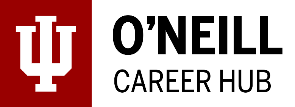 Organization Research GuideOrganization Name:Industry 1. What is the line of business of organizations in this industry? (Do they provide a service, create, distribute a product, etc.) How do they make money to support their organization, are they supported by grants? Resources you might use: Vault Guide, Informational Interviews 2. What are the significant trends in this industry? Resources you might use: Informational Interviews, Vault, Professional Association website, Professional Journals3. Who are the major organizations (key players) in this industry? Resources you might use: Vault, Glassdoor, Professional Association websites 4. What are the key professional associations and journals for the industry? Resources you might use: Vault, GoogleOrganization 1. Organization Type (public, private, nonprofit) Resources you might use: Organization website, LinkedIn2. Product/Services Offered (Complete current product/service line and potential new products/services) Resources you might use: Organization website3. Organization size, parent company (if any), subsidiaries (if any), location of headquarters, geographic presence Resources you might use: Organization website4. Organization’s competitors (other major players in the industry) Resources you might use: Vault, Glassdoor5. Mission/Vision/Organization direction within the past year and future plans Resources you might use: Organization website, Professional Journals, Press Releases6. Key People (CEO, VP, Pres.), SPEA/IU Alums Resources you might use: Organization website, LinkedIn; Google key people, read interviews/articles, watch videos7. Annual Report (annual gross, ranking, stock price) Resources you might use: Organization website, Annualreports.com 8. What are the “buzz words” in the organization? Resources you might use: Informational Interviews, Organization website 9. What is the “culture” of the organization? (Is it conservative, liberal, relaxed, etc) How diverse is the team?Resources you might use: Informational Interviews, Organization website, Glassdoor10. How has the organization been in the news in the last year? How does it interact with the community?Resources you might use: LinkedIn, GoogleFunction (position applying to)1. What department/division is the position housed? Who does it report to? Resources you might use: Organization website, LinkedIn2. What is the career path for this position?Resources you might use: Organization website, LinkedIn3. What are the skills and personal qualities that successful professionals in this industry share? Resources you might use: Informational Interviews, LinkedIn, Glassdoor, Vault 4. What additional education/licensure/certifications will you need to be promoted in this area?Resources you might use: Informational Interviews, LinkedIn, Glassdoor, Vault 